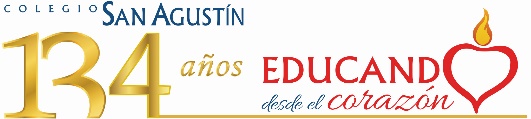 Comunidad de Filosofía, Antropología y ReligiónProfesor practicante Juan Manuel CartagenaNivel 8vo BásicoMódulo Nro. 2Nivel: 8vo básicoFecha de envío:rtapia@colegiosanagustin.cl Junio 2020
“Dios no manda cosas imposibles, sino que, al mandar lo que manda, te invita a hacer lo que puedas y pedir lo que no puedas y te ayuda para que puedas.” (San Agustín)Toda vivencia implica un desafío. Nos levantamos y de pronto tenemos que elegir. Un desayuno, por dar un ejemplo cotidiano. ¿Dulce o salado?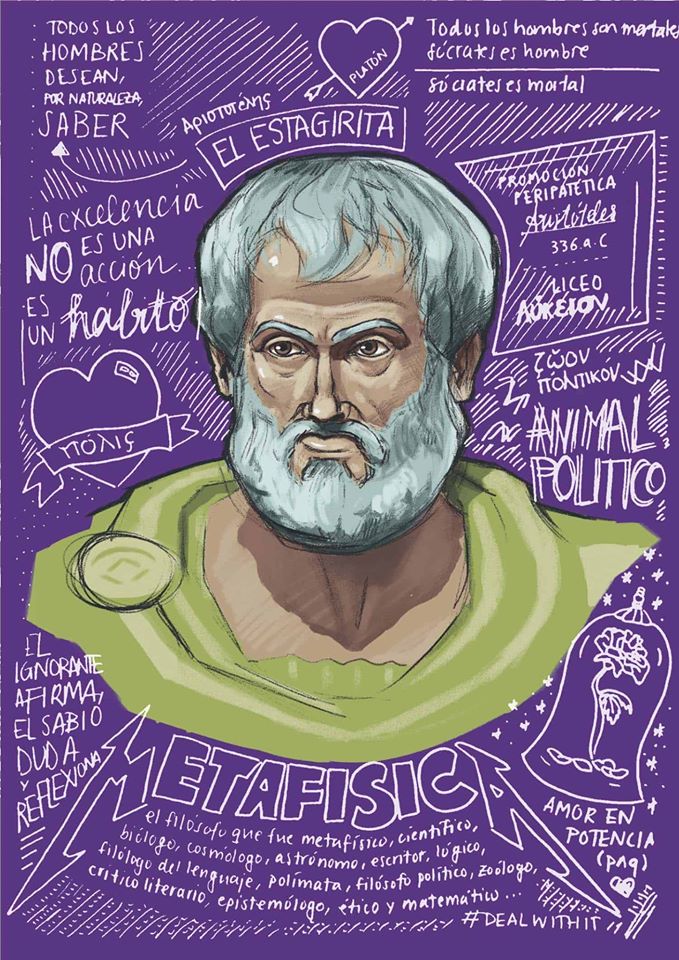 Minuto a minuto, paso a paso, estas elecciones van siendo parte de nuestro día. En la sala, en el recreo, con mis amigas, con mis amigos. Cada momento es, fue y será un desafío por superar. Hoy también, ¿no? Me explico…Nos encontramos en un contexto en el que nuestra casa es la sala de clases o el trabajo de nuestros padres. Esa oficina que mamá siempre reclamaba la estamos viviendo ahora. Llamadas, mail, metas de trabajo y más llamadas. Pero, al mismo tiempo, no deja de ser nuestro hogar. Podemos estar juntos, aunque esto supone problemas de convivencia al estar en cuarentena.Y nuevamente, hay que saber elegir. Toda vivencia implica un desafío. Y en todo desafío nace la curiosidad, la admiración y el querer saber: Nace la filosofíaElegir es parte de vivir. Y no hablo de solo de gustos - ¿este polerón o este otro? - sino que también de acciones. En general, actuamos para lograr un algo: felicidad, bienestar, algo que nos permita alcanzar otra cosa. ¿Y bajo qué criterio escogemos lo bueno? ¿Nace de nosotros esto, o es algo que hemos aprendido durante la vida?La respuesta es simple: Tradiciones, si queremos verlo de una forma más completa. El problema, en cambio, es complejo: ¿Y si creo que esto es bueno, pero me dicen que no lo es?El siguiente trabajo implica, en primer lugar, la siguiente invitación:Seamos filosofas y filósofos. Busquemos el porqué en la vida cotidianaAhora bien, nuestro primer objetivo será reflexionar en torno a las normas, su importancia, pero, a su vez, el conflicto que surge al momento de estas (las leyes, las normas o nuestra cultura) no coincide con lo que sentimos que está bien. Un conflicto o dilema moralTema: Ética y moral¿Cuál es mi criterio para decir que algo es bueno o malo?Queridas y queridos filósofos:Al igual que en la actividad pasada, mandamos las instrucciones para este trabajo:
1) Lo primero que haremos será leer el cuento ¿Cuál es el peor crimen?2) Luego, a modo de bitácora, deberá:Contar brevemente el argumento del capítulo¿De qué trata el cuento? ¿Cómo se estructura?Identificar la problemática del texto¿En qué momento hay una tensión entre los personajes? ¿Por qué?Reflexionar sobre lo que usted hubiera dicho y/o pensado, antes, durante o después del problema que identificó, planteando una postura frente a esto¿Cuál creo que es el peor crimen? ¿Por qué?Envía las respuestas al correo rtapia@colegiosanagustin.cl Espero y les deseo, de todo corazón, que estén muy bien, junto a sus familias.Juan Manuel CartagenaProfesor practicante de Filosofía